HETI MUNKAREND 2018. december 31 – 2019. január 6.A „Heti munkarend” tájékoztató jellegű, a munkavégzés a „Napi próbatábla” szerint történik.DÁTUMSZÍNPADI. PRÓBATEREMII. PRÓBATEREMSÍK FERENC KAMARASZÍNHÁZVIGADÓE L Ő A D Á S O KHÉTFŐ31.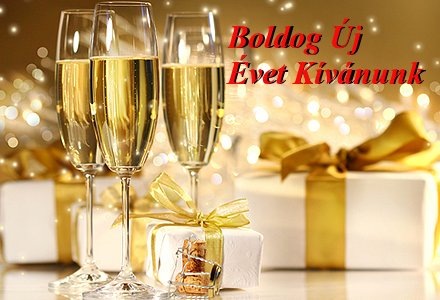 KEDD01.SZERDA02.SZERDA02.SZERDA02.CSÜTÖRTÖK03.10.00-14.00 Szárnyad…18.00-21.00 Szárnyad…15.00 Elnémult harangok          Felújító próbaTitkársági tárgyaló14.00 Munkarendi értekezletCSÜTÖRTÖK03.10.00-14.00 Szárnyad…18.00-21.00 Szárnyad…15.00 Elnémult harangok          Felújító próbaTitkársági tárgyaló14.00 Munkarendi értekezletCSÜTÖRTÖK03.10.00-14.00 Szárnyad…18.00-21.00 Szárnyad…15.00 Elnémult harangok          Felújító próbaTitkársági tárgyaló14.00 Munkarendi értekezlet19.00 Elnémult harangok (8) /                                    Sík Ferenc KamaraszínházPÉNTEK04.10.00-14.00 Szárnyad…18.00-21.00 Szárnyad…PÉNTEK04.10.00-14.00 Szárnyad…18.00-21.00 Szárnyad…PÉNTEK04.10.00-14.00 Szárnyad…18.00-21.00 Szárnyad…19.00 Elnémult harangok (9) /                                    Sík Ferenc KamaraszínházSZOMBAT05.10.00-14.00 Szárnyad…18.00-21.00 Szárnyad…SZOMBAT05.10.00-14.00 Szárnyad…18.00-21.00 Szárnyad…SZOMBAT05.10.00-14.00 Szárnyad…18.00-21.00 Szárnyad…19.00 Elnémult harangok (9) /                                    Sík Ferenc KamaraszínházVASÁRNAP06.VASÁRNAP06.VASÁRNAP06.